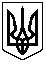                    L СЕСІЯ ЩАСЛИВЦЕВСЬКОЇ СІЛЬСЬКОЇ РАДИ                                                    VІІ СКЛИКАННЯ                                                  ПРОТОКОЛ  № 50                                              ПЛЕНАРНЕ ЗАСІДАННЯГолова сесії – Плохушко В.О:- Запропонував розпочати роботу пленарного засідання 50 –ої сесії Щасливцевської сільської ради 7 скликання.Голосували: « за» - одноголосно/Звучить гімн України.Голова сесії – Плохушко В.О.Поставив запитання щодо кількісного та  персонального складу лічильної комісії.ВИСТУПИЛИ:Степанян Л.Ю. – депутат сільської ради.Запропонувала обрати на пленарне засідання 50 сесії лічильну комісію в кількості 2 осіб.  Персонально:  Остапчук Л.В., Білозерцева Ю.Є.Інших пропозицій не поступало.Голосували:За : всього -  13; одноголосно (сільський голова – Плохушко В.О.; депутати – Пуляєва І.В,  Бекіров Р.Д., Остапчук Л.В.,  Челєбієва З.М, Зевадінов М,Е.,  Кобець М.М., Неметула Е.М, , Коновалов О.Б, Сенченко І.Ю., Степанян Л.Ю, Білозерцева Ю.Є, Лукянов А.О) Проти : всього -  0Утрималось:всього – 0.На розгляд сесії виноситься Порядок денний:Про внесення змін до Програми соціально – економічного та культурного розвитку Щасливцевської сільської ради на 2017 рік.Бюджетні питання.Про затвердження розпорядження сільського голови.Голосували:За : всього -  13; одноголосно (сільський голова – Плохушко В.О.; депутати – Пуляєва І.В,  Бекіров Р.Д., Остапчук Л.В.,  Челєбієва З.М, Зевадінов М,Е.,  Кобець М.М., Неметула Е.М, , Коновалов О.Б, Сенченко І.Ю., Степанян Л.Ю, Білозерцева Ю.Є, Лукянов А.О) Проти : всього -  0Утрималось:всього – 0.СЛУХАЛИ: 1. Про внесення змін до Програми соціально – економічного та культурного розвитку Щасливцевської  сільської ради на 2017 рік.ДОПОВІДАЧ: Остапчук Л.В. – голова комісії з питань бюджету та управління комунальною власністю.Комісією підготовлено та надано на розгляд сесії проект рішення. Комісія не дійшла згоди стосовно п.2. даного проекту, а саме: є питання щодо роботи ОДПІ в 2017 році, пізно надані повідомлення про сплату податку за землю, в яких допущено багато помилок. Зауважила про те, що керівник ДНЗ « Дзвіночок» робила заявки які не було профінансовано за браком коштів. За таких обставин 2 члени комісії вважають не прийнятним затвердження п.2 даного проекту.ВИСТУПИЛИ:Плохушко В.О. – сільський голова.Наголосив, що Генічеська ОДПІ обслуговує три райони , відбулось значне скорочення штатів , в зв’язку з чим іде велике навантаження на спеціалістів. Запропонував затвердити наданий проект рішення. Питань та зауважень від депутатів не поступало.Сесія сільської радиВИРІШИЛА:1. Внести зміни  та доповнення до розділу «Благоустрій села» Програми соціально-економічного та культурного розвитку Щасливцевської сільської ради на 2017 рік, а саме:       - Внести  зміни  в пункт 5  підпункт  5.1. – Капітальний  ремонт  квартир  в селищі Приозерне, замінивши  суму  335000 гривень  на  суму  463500 гривень.2. Доповнити Програму соціально – економічного та культурного  розвитку Щасливцевської  сільської ради на 2017 рік  розділом « Підтримка програм соціально-економічного і культурного розвитку регіонів» додати п.1. Субвенція  місцевого бюджету державному бюджету для спрямування коштів Генічеській  ОДПІ  ГУ  ДФС  у  Херсонській  області  на  придбання кондиціонеру для забезпечення  належної  та  безперебійної  роботи  автоматизованих  робочих  місць  передбачивши   суму  19000  грн.  3. Контроль за виконанням рішення покласти на комісії з питань бюджету та управління комунальною власністю.Голосували:За : всього -  8. (сільський голова – Плохушко В.О.; депутати – Пуляєва І.В,  Челєбієва З.М, Зевадінов М,Е.,  Кобець М.М., Неметула Е.М, , Сенченко І.Ю., , Білозерцева Ю.Є, Проти : всього -  0Утрималось:всього – 5. Бекіров Р.Д., Остапчук Л.В., Степанян Л.Ю Лук’янов А.О. , Коновалов О.Б.)СЛУХАЛИ : 2. Про внесення змін до рішення  ХХІХ   сесії VІІ скликання від  24 грудня 2016 року № 431 “ Про  сільський  бюджет  на 2017 рік ДОПОВІДАЧ: Остапчук Л.В. – голова комісії з питань бюджету та управління комунальною власністю.Комісією підготовлено та надано на розгляд сесії проект рішення. Пропозиція комісії: затвердити наданий проект.Питань та зауважень від депутатів та сільського голови не поступало.Сесія  сільської ради  ВИРІШИЛА:1.Внести  зміни   до  рішення ХХІХ  сесії  VІІ  скликання  від  24  грудня  2016 року    № 431 «Про  сільський  бюджет  на 2017 рік» а саме:1.1. Збільшити   доходи   загального   фонду   сільського   бюджету   за  ККД 41034500 «Субвенція  з  державного  бюджету  місцевим  бюджетам  на  здійснення  заходів  щодо  соціально – економічного  розвитку  окремих  територій» на 670000 гривень.1.2. Збільшити профіцит загального фонду сільського бюджету на суму    670000 гривень, напрямом використання якого визначити передачу коштів із загального фонду бюджету до бюджету розвитку (спеціального фонду), згідно з додатком 1 до цього рішення. 1.3. Збільшити дефіцит спеціального фонду сільського бюджету на суму  670000 гривень, джерелом покриття  якого  визначити  надходження  коштів  із загального фонду до бюджету розвитку (спеціального фонду), згідно з додатком 1 до цього рішення. 1.4. Збільшити  видатки  бюджету  розвитку  (спеціального  фонду) сільського  бюджету  за  кодом  тимчасової  класифікації  видатків  та  кредитування  бюджетів  6310 «Реалізація  заходів  щодо  інвестиційного  розвитку  території» на суму  670000 гривень  за  рахунок  коштів,  одержаних  із  загального  фонду . 1.5. Внести  зміни  до  додатку  5  до  рішення ХХІХ сесії VІІ скликання від 24 грудня 2016 року   № 431  “ Про  сільський  бюджет  на 2017 рік “ переліком об’єктів, видатки на  які  у  2017  році  будуть  проводитися   за рахунок коштів бюджету  розвитку (спеціального  фонду)  сільського  бюджету, згідно з додатком 2 до цього рішення.1.6. Одержувачем  коштів  і  замовником  робіт  з  будівництва  вуличного  освітлення    вулиць  Р. Кузнєцова  та  Сивашська  села  Щасливцеве Генічеського  району  Херсонської  області  в  сумі  670000 гривень  визначити  Комунальну  установу  з  капітального  будівництва  об’єктів  соціально-культурного  і  комунального  призначення  Щасливцевської  сільської  ради.Головному   бухгалтеру сільської  ради  Слойковій Н. М. внести   відповідні  зміни  до  бюджетних призначень  сільського   бюджету  на 2017 рік.Контроль за виконанням покласти на постійну депутатську  комісію з  питань  бюджету, управління комунальною власністю.Голосували:За : всього -  13; одноголосно (сільський голова – Плохушко В.О.; депутати – Пуляєва І.В,  Бекіров Р.Д., Остапчук Л.В.,  Челєбієва З.М, Зевадінов М,Е.,  Кобець М.М., Неметула Е.М, , Коновалов О.Б, Сенченко І.Ю., Степанян Л.Ю, Білозерцева Ю.Є, Лук’янов А.О.) Проти : всього -  0Утрималось:всього – 0./рішення № 785 додаєтьсяСЛУХАЛИ : 3. Про внесення змін до рішення  ХХІХ   сесії VІІ скликання від  24 грудня 2016 року № 431 “ Про  сільський  бюджет  на 2017 рік ДОПОВІДАЧ: Остапчук Л.В. – голова комісії з питань бюджету та управління комунальною власністю.Комісією підготовлено та надано на розгляд сесії проект рішення. Пропозиція комісії: затвердити наданий проект.Питань та зауважень від депутатів та сільського голови не поступало.Сесія  сільської ради  ВИРІШИЛА:1. Внести зміни  до  рішення ХХІХ сесії VІІ  скликання  від  24 грудня 2016 року № 431   “ Про  сільський  бюджет  на 2017 рік “, а  саме:1.1. Збільшити  доходи спеціального фонду (бюджету розвитку) сільського бюджету на суму 147616 гривень, за ККД 33010100 «Кошти  від продажу  земельних ділянок несільськогосподарського  призначення, що перебувають  у державній або комунальній власності ».1.2. Збільшити видаткову частину спеціального фонду (бюджету розвитку) сільського бюджету на суму  147616   гривень за рахунок перевиконання дохідної частини спеціального фонду, згідно з додатком 1 до цього рішення. 1.3. Доповнити додаток № 4 до рішення ХХІХ сесії VІІ скликання від 24 грудня 2016 року   № 431  “ Про  сільський  бюджет  на 2017 рік “ переліком місцевих (регіональних) програм, які фінансуватимуться за рахунок коштів Щасливцевського сільського бюджету, згідно з додатком 2 до цього рішення.1.4. Доповнити додаток № 5 до рішення ХХІХ сесії  VІІ скликання від 24 грудня 2016 року № 431 “ Про сільський  бюджет  на 2017 рік “ переліком об’єктів, видатки на які у 2017 році будуть проводитися за рахунок коштів бюджету розвитку (спеціального фонду) сільського бюджету, згідно з додатком 3 до цього рішення.2. Головному   бухгалтеру сільської  ради  Слойковій Н. М. внести   відповідні  зміни  до  бюджетних призначень  сільського   бюджету  на 2017 рік.3. Контроль за виконанням покласти на постійну депутатську  комісію з  питань  бюджету, управління комунальною власністю.Голосували:За : всього -  12; (сільський голова – Плохушко В.О.; депутати – Пуляєва І.В,  Бекіров Р.Д., Остапчук Л.В.,  Челєбієва З.М, Зевадінов М,Е.,  Кобець М.М., Неметула Е.М, , , Сенченко І.Ю., Степанян Л.Ю, Білозерцева Ю.Є, Лук’янов А.О.) Проти : всього -  0Утрималось:всього – 1 Коновалов О.Б/рішення № 786 додаєтьсяСЛУХАЛИ : 4. Про виділення коштів Комунальній установі з капітального будівництва об’єктів соціально – культурного та комунального призначення Щасливцевської сільської ради.ДОПОВІДАЧ: Остапчук Л.В. – голова комісії з питань бюджету та управління комунальною власністю.Комісією розглянуто заяву начальника Комунальної установи Мірошниченко В.Г.  про виділення коштів на будівництво вуличного освітлення та надано на розгляд сесії проект рішення. Пропозиція комісії: задовольнити заяву згідно наданого проекту.Сесія  Щасливцевської  сільської  ради»ВИРІШИЛА: 1. Виділити  кошти  Комунальній  установі  з  капітального  будівництва  об’єктів  соціально-культурного  і   комунального  призначення Щасливцевської сільської  ради  на :- Будівництво вуличного освітлення  вул. Р. Кузнєцова   та  Сивашська  села  Щасливцеве  Генічеського району  Херсонської  області  у  сумі  691116 грн.2.Комунальну  установу  з  капітального  будівництва  об’єктів  соціально-культурного  і  комунального  призначення Щасливцевської  сільської  ради  визначити  замовником на виконання робіт об’єкту  «Будівництво  вуличного  освітлення  вул. Р. Кузнєцова  та Сивашська,  с.Щасливцеве Генічеського  району  Херсонської  області».3.   Контроль  за  виконанням  покласти  на  постійну  депутатську  комісію  з питань  бюджету,  управління  комунальною  власністю.Голосували:За : всього -  13; одноголосно (сільський голова – Плохушко В.О.; депутати – Пуляєва І.В,  Бекіров Р.Д., Остапчук Л.В.,  Челєбієва З.М, Зевадінов М,Е.,  Кобець М.М., Неметула Е.М, , Коновалов О.Б, Сенченко І.Ю., Степанян Л.Ю, Білозерцева Ю.Є, Лук’янов А.О.) Проти : всього -  0Утрималось:всього – 0./ рішення № 787 додаєтьсяСЛУХАЛИ : 5. Про   субвенцію місцевого бюджету державному бюджету ДОПОВІДАЧ: Остапчук Л.В. – голова комісії з питань бюджету та управління комунальною власністю.Комісією  розглянуто  заяву  начальника   Генічеської  об’єднаної  державної  податкової  інспекції  Державної  фіскальної  служби  України  у  Херсонській області *** підготовлено та надано на розгляд сесії проект рішення. Пропозиція комісії: задовольнити заяву згідно наданого проекту.Питань та зауважень від депутатів та сільського голови не поступало.Сесія  Щасливцевської  сільської  радиВИРІШИЛА: 1. Виділити  субвенцію місцевого бюджету державному бюджету на виконання Програми соціально-економічного і культурного розвитку Щасливцевської сільської ради для спрямування коштів Генічеській  ОДПІ  ГУ  ДФС  у  Херсонській  області  на  придбання кондиціонеру для забезпечення  належної  та  безперебійної  роботи  автоматизованих  робочих  місць у  сумі  19000  грн2.  Контроль за виконанням покласти на постійну депутатську  комісію з   питань  бюджету, управління комунальною власністю.Голосували:За : всього -  8. (сільський голова – Плохушко В.О.; депутати – Пуляєва І.В,  Челєбієва З.М, Зевадінов М,Е.,  Кобець М.М., Неметула Е.М, , Сенченко І.Ю., , Білозерцева Ю.Є, Проти : всього -  0Утрималось:всього – 5. Бекіров Р.Д., Остапчук Л.В., Степанян Л.Ю Лук’янов А.О. , Коновалов О.Б.)/ рішення № 788 додаєтьсяСЛУХАЛИ : 6 Про затвердження розпорядження сільського голови.ДОПОВІДАЧ: Остапчук Л.В. – голова комісії з питань бюджету та управління комунальною власністю.Комісія , ознайомившись з розпорядженнями сільського голови № 148  від 14.09.2017 , № 152 від 20.09.2017 року, № 159 від 06.10.2017 року, № 161від 11.10.2017,№ 163 від 20.10.2017 року  « Про затвердження кошторисної документації» , наданими документами, підготовила та надає на розгляд сесії проект рішення. Пропозиція комісії: затвердити наданий проект.Питань та зауважень від депутатів та сільського голови не поступало. Сесія Щасливцевської сільської ради ВИРІШИЛА:1. Затвердити розпорядження сільського голови  №148 від 14.09.2017 « Про затвердження кошторисної документації» та затвердити кошторисну документацію з  поточного ремонту котельні Будинку культури села Щасливцеве по вул.. Миру,24 -А Генічеського району,Херсонської області загальна кошторисна вартість якої складає  96,99803 тис. грн. 2.  Затвердити розпорядження сільського голови  № 152 від 20.09.2017 року« Про затвердження кошторисної документації» та затвердити кошторисну документацію з капітального ремонту приміщення Будинку культури села Щасливцеве по вул.. Миру, 24 – А Генічеського району Херсонської області , загальна кошторисна вартість якої складає 159731,87 грн.3.  Затвердити розпорядження сільського голови  № 159 від 06.10.2017 року« Про затвердження кошторисної документації» та затвердити кошторисну документацію з  капітального ремонту приміщення трикімнатної квартири за адресою: селище Приозерне вул.. Соляників, будинок № 10 Генічеського району Херсонської області, загальна кошторисна вартість якої складає 204006 грн.4. Затвердити розпорядження сільського голови  № 161від 11.10.2017« Про затвердження кошторисної документації» та затвердити кошторисну документацію з поточного ремонту  приміщення концертного залу в будівлі Будинку культури в с. Щасливцеве Генічеського району , Херсонської області , загальна кошторисна вартість якої складає 61421 грн.5.  Затвердити розпорядження сільського голови  № 163 від 20.10.2017 року  « Про затвердження кошторисної документації» та затвердити кошторисну документацію з капітального ремонту будівлі сільського клубу в с. Генічеська Гірка Генічеського району , Херсонської області, загальна кошторисна вартість якої складає 210543,00 грн.6. Затвердити розпорядження сільського голови  № 164 від 20.10.2017 року  « Про затвердження кошторисної документації» та затвердити кошторисну документацію з капітального ремонту вуличного освітлення по вул.. Миру в с. Щасливцеве Генічеського району Херсонської області , загальна кошторисна вартість яких складає 296085 грн.7. Затвердити розпорядження сільського голови  № 165 від 20.10.2017 року  « Про затвердження кошторисної документації» та затвердити кошторисну документацію з капітального ремонту однокімнатної квартири по вул.. Соляників селище Приозерне Генічеського району Херсонської області , загальна кошторисна вартість яких складає 251151 грн.7. Контроль  за виконанням рішення покласти на секретаря ради та профільні комісії.Голосували:За : всього -  13; одноголосно (сільський голова – Плохушко В.О.; депутати – Пуляєва І.В,  Бекіров Р.Д., Остапчук Л.В.,  Челєбієва З.М, Зевадінов М,Е.,  Кобець М.М., Неметула Е.М, , Коновалов О.Б, Сенченко І.Ю., Степанян Л.Ю, Білозерцева Ю.Є, Лук’янов А.О.) Проти : всього -  0/рішення № 789 додаєтьсяПитань та зауважень від депутатів та сільського голови не поступало.Питання порядку денного пленарного засідання 50  сесії Щасливцевської сільської ради  7 скликання  розглянуто.50 сесія Щасливцевської сільської ради  7 скликання оголошується закритою.Голова сесії – сільський голова                                         В.О. ПлохушкоСекретар сесії – секретар ради                                         І.В. Пуляєва23.10. 2017 рс. Щасливцеве11.00 год.Всього обрано депутатів - 14 чол..Присутні  на початок засідання  депутатів – 12 чол.Пуляєва І.В, Бекіров Р.Д., Остапчук Л.В., Челєбієва З.М, Неметула Е.М.,  Сенченко І.Ю., Степанян Л.Ю. Коновалов О.Б., Зевадінов М.Е., Білозерцева Ю.Є. , Кобець М.М, Лук’янов А.О.Та сільський голова – Плохушко В.О. Відсутні з поважних причин депутати : Боскіна С.В , Дериглазов М.ВГолова сесії – сільський голова Плохушко В.О.Секретар сесії – секретар ради Пуляєва І.В.